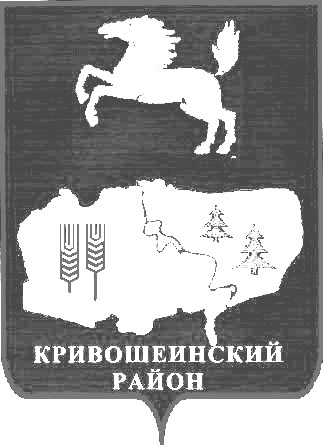 АДМИНИСТРАЦИЯ КРИВОШЕИНСКОГО РАЙОНАПОСТАНОВЛЕНИЕ24.11.2017 г.                                                                                                                            №   550с. КривошеиноТомская областьО внесении изменений в постановление Администрации Кривошеинского района от 15.02.2016 № 47 «Об утверждении положений о предоставлении субсидий сельскохозяйственным товаропроизводителям из бюджета муниципального образования Кривошеинский район»С целью совершенствования нормативного правового акта, ПОСТАНОВЛЯЮ:1.Внести в Положение о предоставлении субсидий на повышение продуктивности в молочном скотоводстве (Приложение № 1), утвержденное постановлением Администрации Кривошеинского района от 15.02.2016 № 47 «Об утверждении положения о предоставлении субсидий сельскохозяйственным товаропроизводителям из бюджета муниципального образования Кривошеинский район», следующие изменения:1.1.Пункт 3 дополнить абзацами следующего содержания:«Субсидии, источником финансового обеспечения которых являются средства областного бюджета, предоставляются получателям субсидий на повышение продуктивности в молочном скотоводстве путем возмещения части затрат сельскохозяйственных товаропроизводителей на 1 килограмм реализованного и (или) отгруженного на собственную переработку коровьего молока высшего и (или) первого сорта и (или) козьего молока при соблюдении следующих условий:1) наличие у получателей субсидий поголовья коров на 1-е число месяца, в котором подается заявление о предоставлении субсидии;2) осуществление собственного производства молока;3) сохранение поголовья коров в отчетном финансовом году к уровню года, предшествующего отчетному финансовому году;4) уровень молочной продуктивности коров за предшествующий год не менее 3000 кг. Условие, предусмотренное в подпункте 4) настоящего пункта, не распространяется на получателей субсидий, осуществляющих собственное производство молока в четвертом квартале предшествующего года или текущем году.»;1.2.Пункт 4 дополнить абзацами следующего содержания: «Размер субсидии на повышение продуктивности в молочном скотоводстве путем возмещения части затрат на 1 килограмм реализованного и (или) отгруженного на собственную переработку коровьего молока высшего и (или) первого сорта в физическом весе по расходам, произведенным получателем субсидии за период с 1 октября текущего года по 30 ноября текущего года, определяется по следующей формуле:Соб = V x Sоб, где:V - объем реализованного и (или) отгруженного на собственную переработку коровьего молока высшего и (или) первого сорта в физическом весе и (или) коровьего молока в физическом весеSоб - ставка субсидии, источником финансового обеспечения которой являются средства областного бюджета, утвержденная приказом Департамента.»;1.3.Абзац второй пункта 6 изложить в новой редакции:«Субсидии, источником финансового обеспечения которых являются средства областного бюджета, предоставляются ежемесячно за период с 1 октября предшествующего года по 30 ноября текущего года.1.4. В пункт 9 слова «не позднее 10 октября» заменить словами «не позднее 15 декабря».2.Настоящее постановление вступает в силу с даты его официального опубликования.3.Настоящее постановление подлежит опубликованию в газете «Районные вести» и размещению на официальном сайте муниципального образования Кривошеинский район в сети «Интернет».4.Контроль за исполнением настоящего постановления возложить на Первого заместителя Главы Кривошеинского района.И.о. Главы Кривошеинского района                                                                            Д.В. СибиряковАлександра Николаевна Грязнова 8 (38251) 21761ПрокуратураУправление финансовОтдел социально-экономического развития селаБухгалтерияПервый заместитель Главы Кривошеинского района